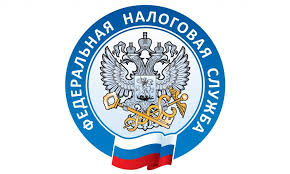                         НАЛОГОВАЯ СЛУЖБА                     ИНФОРМИРУЕТ                          Новый налоговый спецрежим введут с 1 июля 2022      В соответствии с Федеральным законом №17-ФЗ эксперимент проводится в четырех регионах: Москве, Московской и Калужской областях и Республике Татарстан.      Согласно части 1 статьи 2 Федерального закона №17-ФЗ специальный налоговый режим Автоматизированная упрощенная система налогообложения (далее - АвтоУСН)  применяется, в частности, индивидуальными предпринимателями (далее - ИП), состоящими на учете по месту жительства физического лица, при условии, что такое место жительства расположено на территории субъекта Российской Федерации, где проводится эксперимент.      Указанным законом не установлены нормы, запрещающие ИП, применяющим АвтоУСН, вести предпринимательскую деятельность на территории субъектов Российской Федерации, не включенных в эксперимент.      Таким образом, в случае если ИП зарегистрирован по месту жительства на территории проведения эксперимента, а фактически предпринимательскую деятельность осуществляет на территориях иных субъектов Российской Федерации, не включенных в эксперимент, такой налогоплательщик вправе применять АвтоУСН, при условии соблюдения требований и ограничений, установленных Федеральным законом №17-ФЗ.      Например, в случае если ИП зарегистрирован по месту жительства на территории г. Москвы, а торговую деятельность осуществляет на территории Воронежской области, то он вправе применять АвтоУСН.     Данное письмо согласовано с Министерством финансов Российской Федерации (письмо Минфина России от 21.06.2022 №03-11-09/58881). 